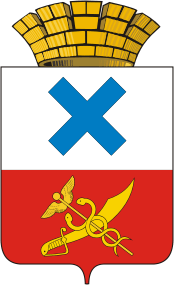 Дума Городского округа «город Ирбит» Свердловской областиВосьмой созывПятое заседаниеРЕШЕНИЕот  ___.01.2023  № ___ г. ИрбитО внесении изменений в решение Думы Муниципального образования город Ирбит от 28.08.2008  № 44 «О Положении о порядке замены жилых помещений  муниципального жилищного фонда на территории Муниципального образования город Ирбит»В целях приведения отдельных положений решения Думы Муниципального образования город Ирбит от 28.08.2008  № 44 «О Положении о порядке замены жилых помещений  муниципального жилищного фонда на территории Муниципального образования город Ирбит», в связи с изменением структуры администрации Городского округа «город Ирбит» Свердловской области, в соответствие с Уставом Городского округа «город Ирбит» Свердловской области, Дума Городского округа «город Ирбит» Свердловской области РЕШИЛА:1. Внести в решение Думы Муниципального образования город Ирбит       от 28.08.2008  № 44 «О Положении о порядке замены жилых помещений  муниципального жилищного фонда на территории Муниципального образования город Ирбит» следующие изменения:1) наименование решения «О Положении о порядке замены жилых помещений  муниципального жилищного фонда на территории Муниципального образования город Ирбит» заменить на «О Положении о порядке замены жилых помещений  муниципального жилищного фонда на территории Городского округа «город Ирбит» Свердловской области»;2) по всему тексту решения и в приложении слова: «Муниципальное образование город Ирбит» заменить на слова: «Городской округ «город Ирбит» Свердловской области» в соответствующем падеже;3) в пункте 5 заменить слова «юридический отдел» на «жилищный отдел»;4) в подпункте «е» пункта 5 заменить слова «в юридическом отделе» на «в жилищном отделе»;5) в пункте 6 заменить слова «юридический отдел» на «жилищный отдел»;6) В пункте 7 заменить слова «постановлением главы Муниципального образования город Ирбит» на «постановлением администрации Городского округа «город Ирбит» Свердловской области». 2. Опубликовать настоящее решение  в общественно-политической газете «Восход».Председатель Думы                                                 	  Глава Городского округа                                                    Городского округа «город Ирбит»                          	 «город  Ирбит»                                                        Свердловской области                                               	 Свердловской области                             П.Н. Томшин                                                             Н.В. Юдин